Муниципальное дошкольное образовательное учреждение «Детский сад № 10» комбинированного вида»Общесадовый краткосрочный проект «День спасибо!»Подготовила: Казаченко В.В., старший воспитатель Проектная группа: педагоги, сотрудники, родители воспитанники ДОУ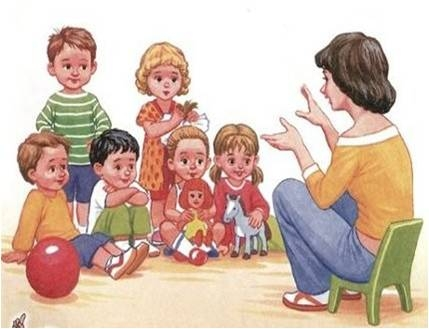 	январь, 2024г., г. УхтаОбщесадовый краткосрочный проект «День спасибо!»Пояснительная записка.Актуальность проекта и значимость проекта.Все мы прекрасно осознаем значение хороших манер, их необходимость в повседневной жизни, но большую часть благодарностей мы выражаем, как бы невзначай, не задумываясь об их смысле.Слова благодарности обладают магическими свойствами — с их помощью люди дарят радость друг другу, выражают внимание и передают положительные эмоции.Психологи выяснили, что слова благодарности положительно влияют на человека, на его эмоциональное состояние и умственную деятельность. А слово «спасибо» из всех благодарных слов самое благодарное! Его легко применять в жизни, оно очень простое и искреннее. Конечно, если идет от души, от сердца, переполненного благодарностью.«Спасибо»…Стоит произнести это слово, и у человека на лице, появляется улыбка, а что может быть красочнее этого!? Это всего лишь несколько звуков, которые произнести не составит никакой трудности.Слово «спасибо» – проводник установления теплых доброжелательных отношений.Ежегодно 11 января проводится Международный день «Спасибо», поэтому мы и решили провести в детском саду проект, посвящённый этому празднику.  Цель: закреплять умение использовать в речи в нужный момент вежливые слова, приобщать их к нравственным нормам взаимоотношений, совершенствовать речевой этикет детей, культуру общения, учить совершать добрые поступки.Задачи: Познакомить детей с Международным днём Спасибо, его историей.Формировать этическое поведение, овладение детьми правилами хорошего тона для построения межличностных отношений, воспитание любови, уважительного отношения к близким и окружающим людям.Формировать умения свободно общаться в повседневных ситуациях.Вспомнить добрые, волшебные слова, закрепить в разговорной речи, используя игровую ситуацию.Закрепить правила вежливого общения детей со сверстниками и взрослыми.Вспомнить мирилки, пословицы и поговорки о добрых словах. Тип проекта по целевой установке -  информационно-практическийТип проекта по продолжительности - краткосрочныйСрок реализации – 10-11 января 2024 годаТип проекта по количеству участников –  общесадовыйУчастники –   педагоги, сотрудники, родители воспитанники ДОУ Название проекта: «День спасибо».Продукт проекта:        Картотека «Вежливые игры»        Поздравительные открытки «Спасибки» для сотрудников и родителей         Викторина «Вежливые слова»        Квест-игра «Соберём слова «спасибо»        Изготовление стенгазеты «Спасибо!» Методы и приёмы, используемые в работе над проектомНаглядные (использование ИКТ – технологий, просмотр презентаций «Международный день Спасибо», рассматривание иллюстраций с разными ситуациями благодарения);Словесные (рассказы, чтение художественной литературы о вежливых словах, загадки, беседы, решение проблемных ситуаций, пословицы и поговорки)Практические (игровые ситуации «Кому и за что мы говорим «спасибо», изготовление с детьми «Солнышко благодарности»), физкультминутки.Наблюдение (соблюдение правил поведения, использование в повседневной жизни вежливых слов)Формы реализации проекта:1. Занятия.2. Беседы.3. Наблюдения.4. Экскурсии5. Досуговая деятельность (викторина).6. Продуктивная деятельность детей.7. Чтение познавательной и художественной литературы о вежливых словах8. Моделирование речевых ситуаций.9. Игра - квест «Собери СПАСИБО»Ресурсное обеспечение проектаДля успешной работы по проектной деятельности, посвящённой Международному Дню Спасибо, необходимы условия, а именно правильно организованная развивающая предметно-пространственная среда и её наполнение.I.                  Методическое обеспечение:1. Методическая литература для воспитателя:1.                Ельцова О.М. Риторика для дошкольников: программа и методические рекомендации для воспитателей дошкольных образовательных учреждений. -  С.Пб.; Детство – Пресс, 2009.- 208с.2.                В.И. Петрова, Т.Д. Стульник. - Этические беседы с детьми 4-7 лет. – М.: Мозаика – Синтез, 2017. – 80 с.3.                Т.А. Шорыгина. Беседы об этикете с детьми 5-8 лет. М.: ТЦ Сфера, 2015. – 96с.4.                Сорокина Г.И., Никольская Р.И. - Риторика для малышей, - М.: Просвещение, 20012. Художественная литература про вежливые слова для дошкольников;З. Мошковская «Вежливое слово»; Мексиканская сказка «Вежливый кролик»; А.В. Сухомлинский «Для чего говорят «спасибо», В. Осеева «Волшебное слово»;
Ольга Александрова. Уроки вежливости для малышей. - М., ЭКСМО, 2012.Иванова Н.В. Азбука этикета: 33 правила хорошего тона. – Ростов-на-Дону, «Феникс», 2014.3. Прослушивание музыки «Дорогою добра», «Доброта» (м/ф про Фунтика), Барбарики «Доброта», Леопольд «Ярко светит солнце», песня В. Шаинского «Улыбка».4. Картотека игр «Вежливые слова»;5. Конспекты занятий, бесед, досугов и развлечений по теме проекта6. Загадки, считалки, физминутки на тему «Вежливые слова»;7. Обучающие карточки. Уроки этикета. Вежливые слова.II.               Материально-техническое обеспечение:       Сюжетные картинки с изображением разных ситуаций, когда необходимо использовать слова-благодарности;        Дидактические игры: («Кому мы скажем «спасибо», «За что мы говорим «спасибо», «Найди буквы слова «спасибо», «Выложи слово «спасибо» разными предметами (конфетами, палочками, камешками, фишками) и др.;        Презентации о Международном дне Спасибо; III.      Программно-технические:        Ноутбук;        Принтер;        Сканер;        Доступ к интернету;        Цифровой фотоаппарат, телефонВзаимодействие с родителямиПоложительный пример семьи и содружество с дошкольным образовательным учреждением будут способствовать развитию у дошкольников необходимых навыков поведения в общественных местах, развитию речевого этикета.В этих целях широко используются такие формы работы с родителями:Информация на стендах, в официальной группе в ВК для родителей, в папках передвижках, в которых содержится материал о Международном Дне Спасибо, о его праздновании в разных странах, об истории возникновения этого праздника, консультации.Памятки - «Справочник волшебных слов и пожеланий».Консультации для родителей:         «Как правильно говорить «спасибо»,        «Как научить ребёнка быть благодарным»Ожидаемые результаты по окончании работы над проектом:У детей:        Заинтересованное отношение детей к использованию разных слов благодарности;        Дети знают о существовании Международного Дня Спасибо;        Знают, кого и за что нужно благодарить;Расширят знания о труде сотрудников детского сада, о профессиях;        Познакомились с новыми «вежливыми» играми;        Применяют слова благодарности в повседневной жизни;В работе воспитателя:        Пополняется методическая копилка новыми конспектами занятий, досугов, бесед с детьми, фотоиллюстрациями, картотеками игр по теме проекта «День спасибо»;        Систематизируется и обобщается методический материал для педагоговВ работе с родителями:        Родители информированы о существовании Международного Дня Спасибо;        Заинтересованное отношение родителей к речевому этикету и использовании вежливых слов в повседневной жизни;Этапы работы над проектомI этап -   ПодготовительныйЦель этапа: привлечение сотрудников д/с, педагогов, детей к активному участию в проекте «День спасибо».На данном этапе определяется актуальность проекта, выявляется проблема, для разрешения которой ставится цель и задачи для достижения этой цели проекта.Воспитатели проводят наблюдение за детьми в повседневной жизни с целью изучения использования детьми вежливых слов благодарности.Далее мы устанавливаем наличие имеющихся методических и материально-технических ресурсов и определяем недостающие.Перечислим мероприятия этого этапа.1.     Подбор и изучение методической литературы,  периодической печати, специальной литературы, материалов с интернета и других информационных носителей по данной теме «Международный День Спасибо»;2.     Создание условий для реализации проекта «День спасибо» Работу начать с обогащения предметно - развивающей среды  в группах:        Подготовка наглядного иллюстративного материала:- сюжетные картинки с изображением разных ситуаций, когда необходимо использовать слова-благодарности;        Подбор стихов, мирилок, загадок, пословиц и поговорок с вежливыми словами;        Подбор дидактических игр по теме проекта;        «Книжный центр» (художественные произведения о вежливых словах)         «Центр изобразительного творчества» (изобразительные средства для изготовления с детьми поделки для родителей «Спасибки»);        Пополнение картотеки играми на закрепление слов благодарностиПодготовка к игре – квест «Собери СПАСИБО»3.     Разработка проекта «День спасибо»4.     Разработка конспектов, бесед, познавательных и творческих занятий;5.     Запуск проекта (беседа об истории возникновения Международного праздника День Спасибо, чтение художественной литературы);6.     Составление плана мероприятий для работы с родителями (консультации для родителей; подготовка памяток, подборка материала для папок передвижек по данной теме («Международный День Спасибо»).7.     Разработка плана работы с детьми: подбор дидактических игр, составление планов и написание сценариев занятия, викторины «Вежливые слова», квест-игры «Соберём слова «спасибо», творческой деятельности детейII этап - ОсновнойНа данном этапе идёт реализация поставленной цели и задач через различные виды детской деятельности и работу с родителями.Цель этапа: познакомить с Международным праздником День Спасибо через проведение различных мероприятий.Реализация проекта1.     Знакомство с историей возникновения праздника Международный День Спасибо через просмотр презентации «11 января – Международный День Спасибо»;2.     Беседа «Какие бывают праздники»?3.     Чтение рассказа В. Сухомлинского «Для чего говорят «спасибо»;4.     Поздравление сотрудников с Международным Днём Спасибо и вручение им открыток.5.     Моделирование речевых ситуаций, когда необходимо благодарить;6.     Литературная гостиная. Чтение наизусть стихов о вежливых словах;7.     Вечер загадок про вежливые слова;8.     Знакомство с пословицами и поговорками со словом «спасибо».9.     Викторина «Вежливые слова»10.   Дидактические словесные, пальчиковые игры с использованием вежливых слов - «Кому мы скажем «спасибо», «За что мы говорим «спасибо», «Найди буквы слова «спасибо», «Выложи слово «спасибо» разными предметами (конфетами, палочками, камешками, фишками) и др.;11.     Непосредственно-образовательная деятельность: Занятие по развитию речи «Кому и за что скажем «спасибо»12   Совместная деятельность с детьми по изготовлению поделки для родителей «Спасибки», газеты «11 января – Международный День Спасибо»13.   Проведение квест- игры «Соберём слова «спасибо»Презентация проекта1.     Изготовление газеты «11 января – Международный День Спасибо»2.     Фотоотчёт о проектной деятельности на сайте ДОУ, в официальной группе в ВК ля родителей.3.     Квест- игра с детьми подготовительных групп «Соберём слова «спасибо».III этап - ЗаключительныйЦель этапа: анализ эффективности реализации проекта и результат проведенной работы.Подведение итогов проделанной работы:        Фотоотчёт о проведении работы по ознакомлению детей с Международным Днём Спасибо;        Квест-игра «Соберём слова «спасибо»        Викторина «Вежливые слова»Литература1.      Ельцова О.М. Риторика для дошкольников: программа и методические рекомендации для воспитателей дошкольных образовательных учреждений. -  С.Пб.; Детство – Пресс, 2009.- 208с.2.      В.И. Петрова, Т.Д. Стульник. - Этические беседы с детьми 4-7 лет. – М.: Мозаика – Синтез, 2017. – 80 с.3.      Т.А. Шорыгина. Беседы об этикете  с детьми 5-8 лет. М.: ТЦ Сфера, 2015. – 96с.4.      Сорокина Г.И., Никольская Р.И. - Риторика для малышей, - М.: Просвещение, 2001ПРИЛОЖЕНИЯ Фотоотчет  https://vk.com/club203554265?w=wall-203554265_2205 https://vk.com/club203554265?w=wall-203554265_2202 https://vk.com/club203554265?w=wall-203554265_2200   